                                                      Załącznik graficzny nr 1                                                                                                                      do zarządzenia Nr 67/2021                                                                                                                      Burmistrza Sulejowa                                                                                                                                                                                                                                          z dnia 4 maja 2021r.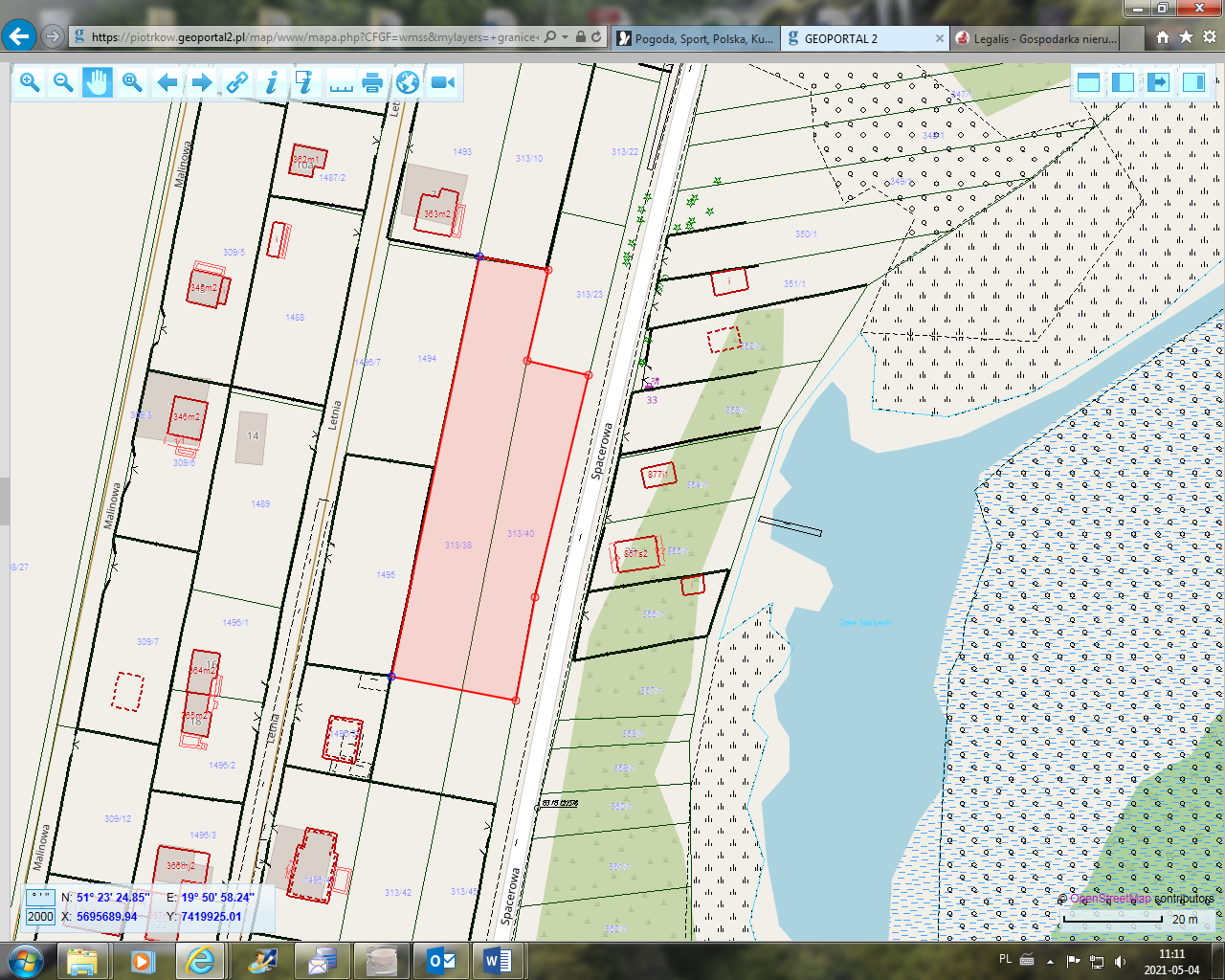 